单位：mm）本体引线式M12-11FV-02YP, M12-11FV-02PM12-11FV-02YN, M12-11FV-02N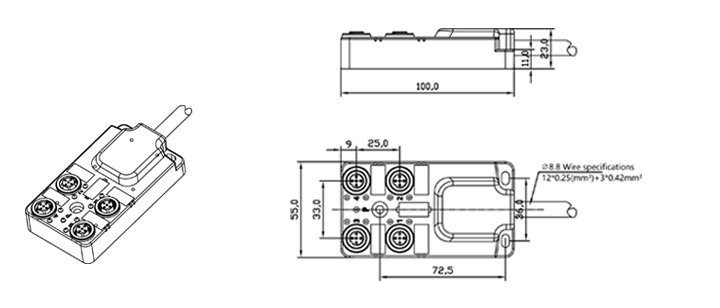 M12-15FV-02YP, M12-15FV-02PM12-15FV-02YN, M12-15FV-02N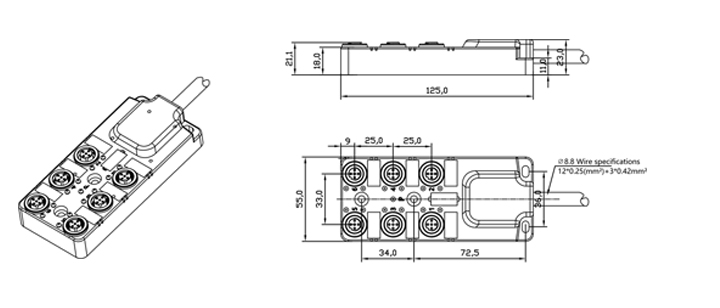 M12-19FV-02YP, M12-19FV-02PM12-19FV-02YN, M12-19FV-02N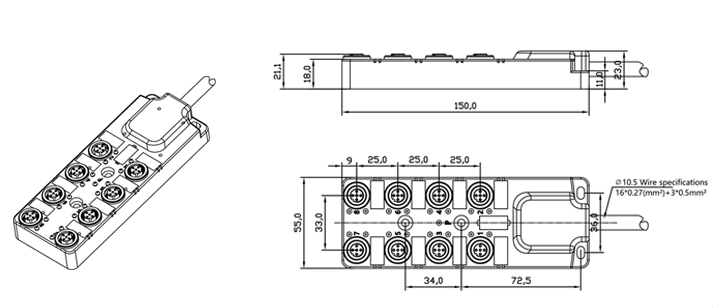 插件式M12L-11FV-YP, M12L-11FV-PM12L-11FV-YN, M12L-11FV-N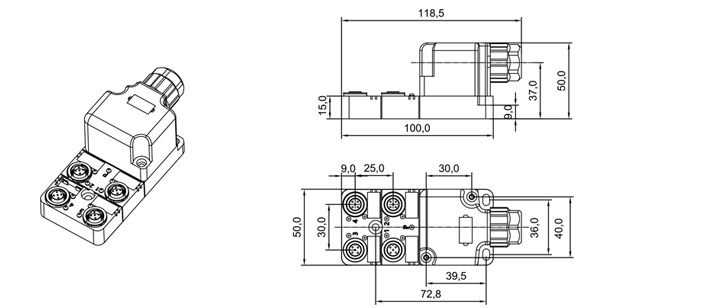 M12L-15FV-YP, M12L-15FV-02PM12L-15FV-YN, M12L-15FV-02N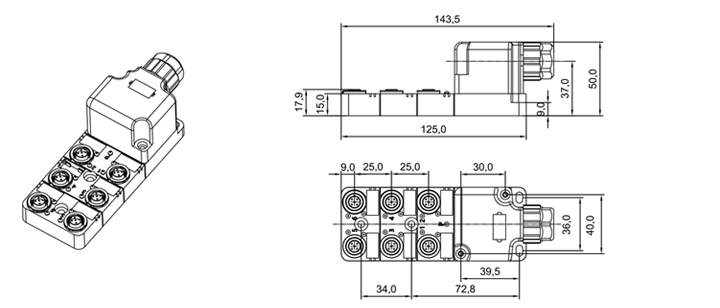 M12L-19FV-YP, M12L-19FV-PM12L-19FV-YN, M12L-19FV-N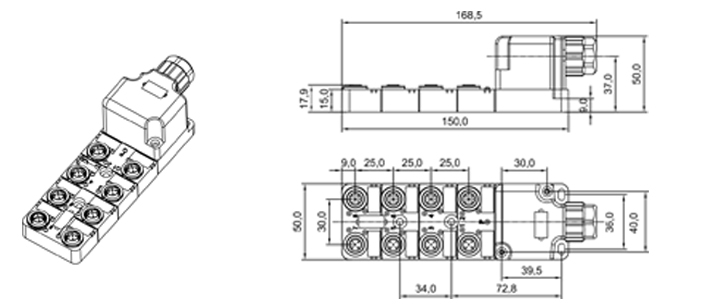 